Муниципальное образование«Бугровское сельское поселение»Всеволожского муниципального района Ленинградской областиАДМИНИСТРАЦИЯПОСТАНОВЛЕНИЕ       12.03.2015           	                     	                    №  144           п. БугрыО внесении изменений в  постановление администрации МО «Бугровское сельское поселение»от 13.11.2013 № 385 «Об утверждении муниципальной программы«Проектирование, строительство, содержание и капитальный ремонт инженерных сетей в сфере ЖКХ   МО  «Бугровское сельское поселение» на  2014-2016гг.» В соответствии со статьей 179 Бюджетного кодекса Российской Федерации, руководствуясь Порядком разработки и реализации  муниципальных программ МО «Бугровское сельское поселение», утвержденным постановлением администрации МО «Бугровское сельское поселение» от 11.09.2013 № 309, администрация «Бугровское сельское поселение» Всеволожского муниципального района Ленинградской областип о с т а н о в л я е т:   1. Внести изменения в постановление администрации МО «Бугровское сельское поселение» от 13.11.2013  № 385 «Об утверждении муниципальной программы «Проектирование, строительство, содержание  и капитальный ремонт инженерных сетей в сфере ЖКХ МО  «Бугровское сельское поселение»  на  2014-2016гг.» в соответствие с приложением (в новой редакции)    3.	Настоящее постановление разместить на официальном сайте МО «Бугровское сельское поселение».    4.	Контроль за исполнением настоящего Постановления оставляю за собой.Глава администрации                                                                      Г. И. ШороховУтвержденаПостановлением АдминистрацииМО «Бугровское сельское поселение»от «___» ________2015 года  № ____Муниципальная программа  «Проектирование, строительство, содержание и капитальный ремонт инженерных сетей в сфере ЖКХ   МО  «Бугровское сельское поселение» на  2014-2016гг.»Паспорт муниципальной программы(далее – Программа)Раздел 1. Характеристика текущего состояния сферы жилищно-коммунального хозяйстваНастоящая программа разработана исходя из требований Федерального закона 131-ФЗ «Об общих принципах организации местного самоуправления в Российской Федерации». Программа подготовлена на основе: анализа социально-экономических характеристик, определяющих состояние и развитие ЖКХ МО «Бугровского сельского поселения»; оценки условий проживания и качества коммунального обслуживания, анализа состояния коммунальной инфраструктуры; определения параметров развития коммунальных объектов в разрезе МО «Бугровское сельское поселение», качества услуг и ресурсной эффективности; анализа фактических  инвестиций для замены изношенных основных средств, модернизации и строительства коммунальных объектов. ВодоснабжениеВ настоящее время обеспечение водой населенных пунктов и промышленных площадок, расположенных на территории Бугровского сельского поселения, производится от коммунальных сетей водоснабжения ГУП «Водоканал Санкт-Петербурга»Согласованный лимит на отпуск питьевой воды с ГУП «Водоканал Санкт-Петербурга» № 06-56192/00-О от 12.04.2002 для п. Бугры составляет 455498,04 м3/год. Водоснабжение д. Капитолово обеспечивается за счет водозабора ФГУП «Прикладная химия», проектная мощность которого составляет 0,15 тыс. м3/сут.В остальных населенных пунктах Бугровского сельского поселения проблема водоснабжения решается частным порядком, используя колодцы или скважины, расположенные на территории домовладений.На территории МО «Бугровское сельское поселение» находятся водопроводные сети протяженностью 11 210 м;ВодоотведениеВ настоящее время на территории Бугровского сельского поселения централизованной системой канализации обеспечены только п. Бугры и д. Порошкино. Транспортировка неочищенных стоков от п. Бугры осуществляет в городские сети, принадлежащие ГУП «Водоканал Санкт-Петербурга». Согласованный лимит на прием сточных вод с ГУП «Водоканал Санкт-Петербурга» (исх. № 06-56192/00-О от 12.04.2002) для п. Бугры составляет 455498,04 м3/год. Стоки от д. Порошкино поступают на канализационные очистные сооружения, расположенные на территории населенного пункта. Проектная производительность канализационных очистных сооружений составляет – 0,216 тыс. м3/сут, однако на сегодняшний день очистные сооружения находятся в нерабочем состоянии, вследствие чего осуществляется сброс неочищенных стоков в близлежащий водоем. 	На территории МО «Бугровское сельское поселение» расположены  канализационные сети протяженностью 7 130 м.ТеплоснабжениеВ настоящее время централизованным теплоснабжением обеспечена часть жилого сектора и объекты социального назначения  в населённых пунктах Бугры, Порошкино, Капитолово. Система теплоснабжения по способу получения горячей воды – открытая.В п. Бугры функционируют две газовые котельные № 29 и № 61 (на балансе ОАО «Водотеплоснаб») с установленной проектной мощностью - 11,62 и 9,6 Гкал/ч, соответственно. Присоединённая нагрузка составляет - 7,2 и 5,6 Гкал/ч, резерв мощности 5,4 и 4 Гкал/ч соответственно.В д. Порошкино действует газовая котельная № 30 (на балансе ОАО «Водотеплоснаб») с установленной мощностью - 4,3 Гкал/ч. Присоединённая нагрузка составляет - 0,68 Гкал/ч, резерв мощности - 3,6 Гкал/ч.В д. Капитолово эксплуатируется котельная на каменном угле с установленной мощностью - 5,5 Гкал/ч. Присоединённая нагрузка составляет - 4,2 Гкал/ч. Данная котельная эксплуатируется, находясь в аварийном состоянии.В остальных населенных пунктах поселения в качестве автономных теплоисточников используются отопительные печи.	На территории МО «Бугровское сельское поселение» расположены объекты ЖКХ:- котельная № 30 два водогрейных котла марки КВВГ – 2,5 мощностью 4,5 мВт теплоснабжение пяти муниципальных жилых домов в д. Порошкино;- котельная № 61 установлено 3 водогрейных котла КВВГ – 2,5 и 2 паровых котла Е-0,9 общей мощностью 9,75 мВт снабжает в/ч, военный городок и два 9-этажных жилых домов теплом и ГВС круглогодично;- котельная № 29 установлено 2 водогрейных котла ЗИОСАБ-3000 и 3 водогрейных котла «Висман -6,0» общей мощностью 24 мВт снабжает пос. Бугры, СОШ, детский сад теплом и ГВС круглогодично;- тепловые сети протяженностью 9 875 м;- сети ГВС протяженностью 7 697 м;ГазоснабжениеВ настоящее время природным газом, поступающим по газораспределительной системе ОАО «Леноблгаз», обеспечиваются п. Бугры, д. Порошкино, д. Мендсары, д. Сярьги, д. Мистолово, д. Энколово.Газификация природным газом по состоянию на 2013 г. составляет:- всего газифицированных квартир по поселению – 1734 шт., из них п. Бугры –  1632 квартиры, д. Порошкино – 70 квартир, д. Энколово – 32 квартиры;- по частному сектору газифицировано домов в п. Бугры – 90 %, д. Порошкино – 90 %, д. Мендсары – 40 %, д. Сярьги – 10 %, д. Мистолово – 10 %, д. Энколово – 5 %  , д. Савочкино – 0 %, д. Капитолово – 0 %, д. Корабсельски – 0 %. К настоящему времени ОАО «Леноблгаз» построил газопровод среднего давления по центральным улицам д. Мистолово и д. Энколово, и подвел газ к д. Сярьги и д. Корабсельки, планируемое подключение к жилым зданиям осуществляется за счет застройщиков.Данные, предоставленные ЗАО “Газпром межрегионгаз Санкт-Петербург» по потреблению природного газа населением на территории Бугровского сельского поселения по состоянию на 2012 г. приведены в  таблице 1.7.3-1.Таблица 1.7.3-1 – Потребление природного газа населением на территории Бугровского сельского поселения по состоянию на 2012 г.Газоснабжение д. Порошкино, д. Мистолово, д. Энколово, д. Мендсары осуществляется от ГРС «Красная Зорька», расположенной на территории Бугровского сельского поселения. Годовая производительность ГРС составляет 24 млн. м3 /сут и 8 млрд. м3/год. Подвод природного газа к газораспределительной станции осуществляется по газопроводу – отводу от магистрального газопровода «Ленинград – Выборг – Госграница-I»  (в эксплуатации с 1973 г., Ду 800 мм). Проектное значение давления в газопроводе – Рпроект = 5,4 МПа. Газоснабжение д. Сярьги обеспечивается от существующей ГРС «Кузьмолово», расположенной на территории г. п. Кузьмоловский за границами проектирования. Подвод природного газа к газораспределительной станции осуществляется по газопроводу – отводу от магистрального газопровода «Белоусово-Ленинград». Газоснабжение п. Бугры осуществляется от магистрального газопровода – отвода на г. Санкт-Петербург, расположенного за границами поселения.Связь между ступенями давления и распределение природного газа по потребителям осуществляется через газорегуляторные пункты (ГРП).Годовой расход газа котельными № 29 и № 61 п. Бугры составляет 5,2 млн. м3/год.Годовой расход газа котельной № 30 д. Порошкино - 0,17 млн. м3/год.Население д. Савочкино, д. Капитолово, д. Корабсельски использует сжиженный углеводородный газ, в основном для бытовых нужд - пищеприготовления.Наблюдается устойчивая динамика снижения объемов потребления сжиженного углеводородного газа,  как и в целом по Ленинградской области. За последние два года на территории поселения объемы использования сжиженного углеводородного газа  составили: 25,2 тонн –  за 2008 год; 8 тонн – за 2009 год.Территория поселения окружена разветвлённой магистральной и газораспределительной сетью, что позволяет газифицировать населённые пункты, не обеспеченные природным сетевым газом, при наличии платежеспособного спроса.Раздел 2.  Перечень мероприятий муниципальной программыРаздел 3. Перечень целевых индикаторов и показателей муниципальной программы с распределением плановых значений по годамРаздел 4. Ожидаемые результаты реализации муниципальной программы1. Технологические результаты:-обеспечение устойчивой  работы системы коммунальной инфраструктуры  МО « Бугровское сельское поселение»;- стабилизация  водоснабжения и водоотведения МО « Бугровское сельское поселение»;2. Социальные результаты:- рациональное использование природных ресурсов;- повышение надежности и качества предоставления коммунальных услуг по доступной стоимости.3.  Экономические результаты:- плановое развитие коммунальной инфраструктуры в соответствии с документами территориального планирования развития МО « Бугровское сельское поселение»;- повышение инвестиционной привлекательности организаций коммунального комплекса и территории МО « Бугровское сельское поселение»  Выполнение всех мероприятий муниципальной программы «Проектирование, содержание и капитальный ремонт в сфере ЖКХ МО «Бугровское сельское поселение»	на 2014 – 2016г.г. дает возможность снизить тарифы для потребителей услуг сферы ЖКХ.Все  результаты исполнитель описывает в ежегодном докладе.Раздел 5. Оценка эффективности реализации муниципальной программыОценка эффективности реализации подпрограммы (О)  вычисляется следующим образом:О = ДПП / ПИБС, гдеДПП (достижение плановых показателей) = фактические целевые показатели/плановые целевые показатели;ПИБС (полнота использования бюджетных средств) = фактическое использование бюджетных средств/плановое использование бюджетных средств.По итогам определяется уровень эффективности реализации подпрограммы: - высокоэффективной реализация программы признается, если общий показатель эффективности реализации программы превышает 1,0;- эффективной реализация программы признается, если общий показатель эффективности реализации программы составляет от 0,8 до 1,0;- низкоэффективной реализация программы признается, если общий показатель эффективности реализации программы составляет от 0,5 до 0,8;- не эффективной реализация программы признается, если общий показатель эффективности реализации программы менее 0,5Наименование муниципальной
программы                   Проектирование, строительство, содержание и капитальный ремонт инженерных сетей в сфере ЖКХ   МО  «Бугровское сельское поселение» на  2014-2016гг.Заказчик муниципальной программыАдминистрация муниципального образования «Бугровское сельское поселение» Всеволожского муниципального района Ленинградской областиОсновные разработчики муниципальной программыМКУ «Агентство по строительству и развитию территорий» БСПИсполнители муниципальной программыМКУ «Агентство по строительству и развитию территорий» БСПЦели муниципальной        
программы                    Улучшение качества жизни населения муниципального образования «Бугровское сельское поселение»Задачи муниципальной      
программы                   - организация работ по проектированию и строительству сетей газоснабжения жилых домов МО «Бугровское сельское поселение»;- организация работ по проектированию, ремонту и строительству объектов теплоснабжения ЖКХ МО «Бугровское сельское поселение»;- проектирование, ремонт и строительство сетей и сооружений водоснабжения и водоотведения ЖКХ МО «Бугровское сельское поселение»Сроки реализации            
муниципальной программы   2014-2016 годыПеречень основных мероприятийПроектирование и строительство газопроводов, блок-модульной котельной, ремонт сетей ГВС и ХВС, строительство КОСОбъемы и источники финансирования    
муниципальной программы   Финансирование мероприятий муниципальной программы осуществляется за счет средств бюджета МО «Бугровское сельское поселение» в объёмах, предусмотренных муниципальной программой, корректируемых на каждый бюджетный год. Объём средств, необходимый для финансирования программы, составляет:Всего  - 56137,3  тыс. руб.2014 г. –  21387,3 тыс. руб.2015 г. -    27100,0 тыс. руб.2016 г. -    7 650 тыс. руб.Ожидаемые результаты реализации муниципальной программы и показатели эффективности-обеспечение устойчивости работы системы коммунальной инфраструктуры  МО « Бугровское сельское поселение»;- стабилизация  водоснабжения и водоотведения МО « Бугровское сельское поселение»;- рациональное использование природных ресурсов;- повышение надежности и качества предоставления коммунальных услуг по доступной стоимости.- плановое развитие коммунальной инфраструктуры в соответствии с документами территориального планирования развития МО « Бугровское сельское поселение»;- повышение инвестиционной привлекательности организаций коммунального комплекса и территории МО « Бугровское сельское поселение»Контроль   за исполнением муниципальной программыКонтроль за исполнением Программы осуществляет  заместитель главы администрации МО «Бугровское  сельское поселение» совместно с сектором  бухгалтерского учета и планирования Населенный пунктПотреблено природного газа населениемПотреблено природного газа населениемНаселенный пунктЕдиница измеренияЗа 2012 годп. Бугрытыс. м3623,605д. Порошкинотыс. м32880,095д. Мендсарытыс. м3555,444д. Мистоловотыс. м3162,966д. Сярьгитыс. м3353,440N 
п/пМероприятияОтветст- 
 венный 
 испол 
 нитель  
(участник)Объемы и источники финансирования Объемы и источники финансирования Объемы и источники финансирования Объемы и источники финансирования Объемы и источники финансирования N 
п/пМероприятияОтветст- 
 венный 
 испол 
 нитель  
(участник)КФСР, КВР, КОСГУВсего, (тыс. руб)в том числе по годамв том числе по годамв том числе по годамN 
п/пМероприятияОтветст- 
 венный 
 испол 
 нитель  
(участник)КФСР, КВР, КОСГУВсего, (тыс. руб)2014201520161234567Задача 1.Организация работ по проектированию и строительству сетей газоснабжения жилых домов МО «Бугровское сельское поселение»Задача 1.Организация работ по проектированию и строительству сетей газоснабжения жилых домов МО «Бугровское сельское поселение»МКУ «Агентство по строительству и развитию территорий» БСП1.1.Строительство распределительного газопровода и ПРГ в д.Энколово0502 414 310001.2.Строительство распределительного газопровода и ПРГ в д.Сярьги001.3.Строительство распределительного газопровода и ПРГ в д.Корабсельки001.4.Строительство распределительного газопровода и ПРГ в д.Капитолово001.5.Проектно-сметная документация, инженерные изыскания, экспертиза на строительство распределительного газопровода и ПРГ в д. Корабсельки, д. Энколово, д. Сярьги, д.Порошкино. Рразработка схемы газоснабжения д.Порошкино.0412 2440502 244 22610742,13202,1 1 270,06270,01.6.Проектирование внутреннего газопровода д.Энколово, дома 32, 340502  244 226910910,01.7Разработка схемы газоснабжения д. Мендсары, д. Мистолово0502 244 226780780Итого по задаче 1Итого по задаче 112432,13202,129606270,0Задача 2. Организация работ по проектированию, ремонту и строительству объектов теплоснабжения ЖКХ МО «Бугровское сельское поселение»Задача 2. Организация работ по проектированию, ремонту и строительству объектов теплоснабжения ЖКХ МО «Бугровское сельское поселение»МКУ «Агентство по строительству и развитию территорий» БСП2.1.Проектирование блок-модульной котельной в д.Капитолово2.2.Проектирование технического перевооружения, техническое перевооружение котельной №30 д. Порошкино0502 244 226244 2253804,4804,43000,02.3.Техническое перевооружение ГРУ котельной № 61, проект технического перевооружения котельной № 61  п.Бугры0502 243 225244 2264537,61537,63000,02.4.Ремонт антикоррозионного покрытия внутренней поверхности 2-х баков ГВС котельной № 29 п.Бугры0502 243382,9382,92.5.Ремонт сети ГВС от УТ-2 до УТ-3 ул. Школьная п.Бугры0502 2432886,82886,82.6.Монтаж котлов ЗИОСАБ-3000 – 2 шт., ЗИОСАБ-1000 – 1 шт. в котельной № 61, согласно проекта технического перевооружения котельной № 61 п.Бугры0502 2432410,0Ремонт сетей ТС и ГВС от т.А до т.Б на территории в/ч 75752 (в районе плаца)0502 2432410,02410,02.7.Поставка и монтаж камер видеонаблюдения в п.Бугры и д.Порошкино.0502 244 310550,0550,02.8.Строительство блок-модульной котельной в д.Капитолово05024141500,001500,02.9.Гидравлический расчет тепловых сетей от котельных №29 и №61 п.Бугры0502 244 350,0350,02.10.Наладка тепловых сетей от котельной № 29 и № 61 п.Бугры0502 24358,358,32.11.Установка узлов тепловой энергии в п.Бугры  ул.Полевая,1,4,50502 244 226676,06762.12.Приобретение ДЭС-30 (0,4 кВ) 37,5 вКА,  30кВт0502 244 310400,0400,02.13Ремонт трассы ТС и ГВС от котельной №61 до жилых домов № 36,38 по ул.Шоссейная, 1400 п.м0502 243 2254100,04100,02.14Ремонт сетей ГВС от УТ-3 до УТ-7, УТ-8, УТ-9 с вводами в жилые дома  №№7,9 по ул.Школьная, №№7,9 по ул.Полевая, 840 п.м0502 243 2254400,04400,02.15.Ремонт сетей ТС и ГВС от ТК-2 до ТК-11 ул. Шоссейная д.18 п. Бугры (800п.м)0502243 2251600,01600,02.16Корректировка схемы теплоснабжения МО «БСП» до 2027 года0502244 22695,095,0Итого по задаче 2Итого по задаче 227751,08 980,017271,01 500,0Задача 3. Проектирование, ремонт и строительство сетей и сооружений водоснабжения и водоотведения ЖКХ МО «Бугровское сельское поселение» Задача 3. Проектирование, ремонт и строительство сетей и сооружений водоснабжения и водоотведения ЖКХ МО «Бугровское сельское поселение» МКУ «Агентство по строительству и развитию территорий» БСПКБК3.1Проект очистных сооружений в д. Порошкино05020412244.2262419,7969,71450,03.2Ремонт водопроводов-вводов в п.Бугры: а) ул.Парковая , дом №2;б) пер.Клубный, дома № 3; 5;в) ул.Парковая, дом №16 (2ввода);г) детский сад; д) ул.Шоссейная, дом №6/1;е) Средний пер. 3;5;7ж) ул.Шоссейная, дома №№ 10; 12; 14з) ул.Шоссейная, дома №№ 22; 24; 26; 28ул.Зеленая, дома №№ 1; 3; 5к)  перспектива0502243.2252736,92736,93.3Установка камер видеонаблюдения:а) насосная ХВС п.Бугры – 5 шт.;б) насосная ХВС д.Порошкино – 3 шт.0502244.310300,0300,00,03.4Строительство КОС в д.Порошкино414.3101150,0011503.5Демонтаж КНС в районе спортивной площадки п.Бугры ул.Шоссейная, дом 24150,0150,03.5.1Закольцовка второго ввода ХВС в кот №61 п. Бугры0502. 244.225202,0202,03.6Корректир.пр-сметн.докумен проекта  реконструкции системы водоснабжения п.Бугры3.7Промывка и ремонт хозяйственной бытовой и ливневой канализации в п.Бугры, д.Порошкино0502. 244.2251227,0877,0350,03.8Ремонт магистральных канализаци-онных и ливневых колодцев в п.Бугры и д.Порошкино0502. 244.225395,4395,43.9Строительство двух трубопроводов ХВС в п.Бугры (1. От ул.Шоссейная д. 6/1 (кол.№34) до ул.Парковая д.2 (кол.24); 2. От ул.Школьная д.5 (кол.№33) до ул.Школьная д.3 (кол.№16)0502. 414.2252698,62698,63.10 Ремонт водомерного узла ХВС в п.Бугры (узел переключения).0502. 244.2251025,61025,63.11Ремонт сети  канализации у дома №12 по ул.Шоссейная, 70п.м.Ду=250мм0502243.225290,0290,03.12Разработка проекта реконструкции системы водоснабжения п. Бугры0502244.22638003800,3.13Ремонт сетей ХВС от узла учета №1  до узла учета №3 ул. Шоссейная д.18 п. Бугры (470 п.м)0502243 225700,0700,03.14Корректировка схемы водоснабжения и водоотведения МО «БСП» на 2014-2030 годы0502244 22699,099,0Итого по задаче 3Итого по задаче 317194,29205,26689,01300,0Задача 4. Комплексное развитие коммунальной инфраструктуры МО «БСП» Задача 4. Комплексное развитие коммунальной инфраструктуры МО «БСП» МКУ «Агентство по строительству и развитию территорий» БСП4.1.Разработка программы комплексного развития систем коммунальной инфраструктуры МО «БСП»0502244 226180,0180,0Итого по задаче 4Итого по задаче 4180,0180,04.Справочно: дополнительный источник финансированияВсего по муниципальной программеВсего по муниципальной программе56137,321387,3271009070,0N 
п/пНаименование  показателяЕди- 
ница 
изме-
ренияЕди- 
ница 
изме-
ренияЗначение показателей Значение показателей Значение показателей Значение показателей Значение показателей N 
п/пНаименование  показателяЕди- 
ница 
изме-
ренияЕди- 
ница 
изме-
рения20142014201520152016123344556Задача 1.  Организация работ по проектированию и строительству сетей газоснабжения жилых домов МО «Бугровское сельское поселение»Задача 1.  Организация работ по проектированию и строительству сетей газоснабжения жилых домов МО «Бугровское сельское поселение»Задача 1.  Организация работ по проектированию и строительству сетей газоснабжения жилых домов МО «Бугровское сельское поселение»Задача 1.  Организация работ по проектированию и строительству сетей газоснабжения жилых домов МО «Бугровское сельское поселение»Задача 1.  Организация работ по проектированию и строительству сетей газоснабжения жилых домов МО «Бугровское сельское поселение»Задача 1.  Организация работ по проектированию и строительству сетей газоснабжения жилых домов МО «Бугровское сельское поселение»Задача 1.  Организация работ по проектированию и строительству сетей газоснабжения жилых домов МО «Бугровское сельское поселение»Задача 1.  Организация работ по проектированию и строительству сетей газоснабжения жилых домов МО «Бугровское сельское поселение»Задача 1.  Организация работ по проектированию и строительству сетей газоснабжения жилых домов МО «Бугровское сельское поселение»1.1Разработано проектно-сметной документациишт.22221.2Построено объектов газоснабженияед.0000Задача 2. Организация работ по проектированию, ремонту и строительству объектов теплоснабжения ЖКХ МО «Бугровское сельское поселение»Задача 2. Организация работ по проектированию, ремонту и строительству объектов теплоснабжения ЖКХ МО «Бугровское сельское поселение»Задача 2. Организация работ по проектированию, ремонту и строительству объектов теплоснабжения ЖКХ МО «Бугровское сельское поселение»Задача 2. Организация работ по проектированию, ремонту и строительству объектов теплоснабжения ЖКХ МО «Бугровское сельское поселение»Задача 2. Организация работ по проектированию, ремонту и строительству объектов теплоснабжения ЖКХ МО «Бугровское сельское поселение»Задача 2. Организация работ по проектированию, ремонту и строительству объектов теплоснабжения ЖКХ МО «Бугровское сельское поселение»Задача 2. Организация работ по проектированию, ремонту и строительству объектов теплоснабжения ЖКХ МО «Бугровское сельское поселение»Задача 2. Организация работ по проектированию, ремонту и строительству объектов теплоснабжения ЖКХ МО «Бугровское сельское поселение»Задача 2. Организация работ по проектированию, ремонту и строительству объектов теплоснабжения ЖКХ МО «Бугровское сельское поселение»2.1.Разработано проектно-сметной документации (пункты 2.3, 2.17)шт.22222.2.Строительство объектов (пункт 2.8)ед.11112.3.Отремонтировано объектов (пункты 2.2, 2.13, 2.14, 2.16)ед.33442.4.Ремонт сетей ТС и ГВС (пункты 2.13, 2.14, 2.15, 2.16)м1144,51144,5309030902.5.Наладка тепловых ТСм  3500  35002.6.Установка камер наблюденият(пункт 2.7)шт.1010Задача 3. Проектирование, ремонт и строительство сетей и сооружений водоснабжения и водоотведения  »Задача 3. Проектирование, ремонт и строительство сетей и сооружений водоснабжения и водоотведения  »Задача 3. Проектирование, ремонт и строительство сетей и сооружений водоснабжения и водоотведения  »Задача 3. Проектирование, ремонт и строительство сетей и сооружений водоснабжения и водоотведения  »Задача 3. Проектирование, ремонт и строительство сетей и сооружений водоснабжения и водоотведения  »Задача 3. Проектирование, ремонт и строительство сетей и сооружений водоснабжения и водоотведения  »Задача 3. Проектирование, ремонт и строительство сетей и сооружений водоснабжения и водоотведения  »Задача 3. Проектирование, ремонт и строительство сетей и сооружений водоснабжения и водоотведения  »Задача 3. Проектирование, ремонт и строительство сетей и сооружений водоснабжения и водоотведения  »3.1Разработка рабочей документациишт.11113.2Разработано проектно-сметной документации (пункт 3.1, 3.12)шт.11223.3Ремонт  сетей ХВС (пункт 3.13)м710,5710,54704703.4.Строительство объектов (пункт 3.5.1, 3.8, 3.9)ед.16163.5.Демонтаж объектов (пункт 3.5)ед.113.6.Установка камер наблюдения (пункт 3.3)шт.883.7.Ремонт сетей канализации (пункт 3.11)7070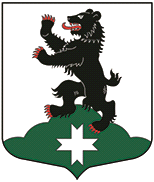 